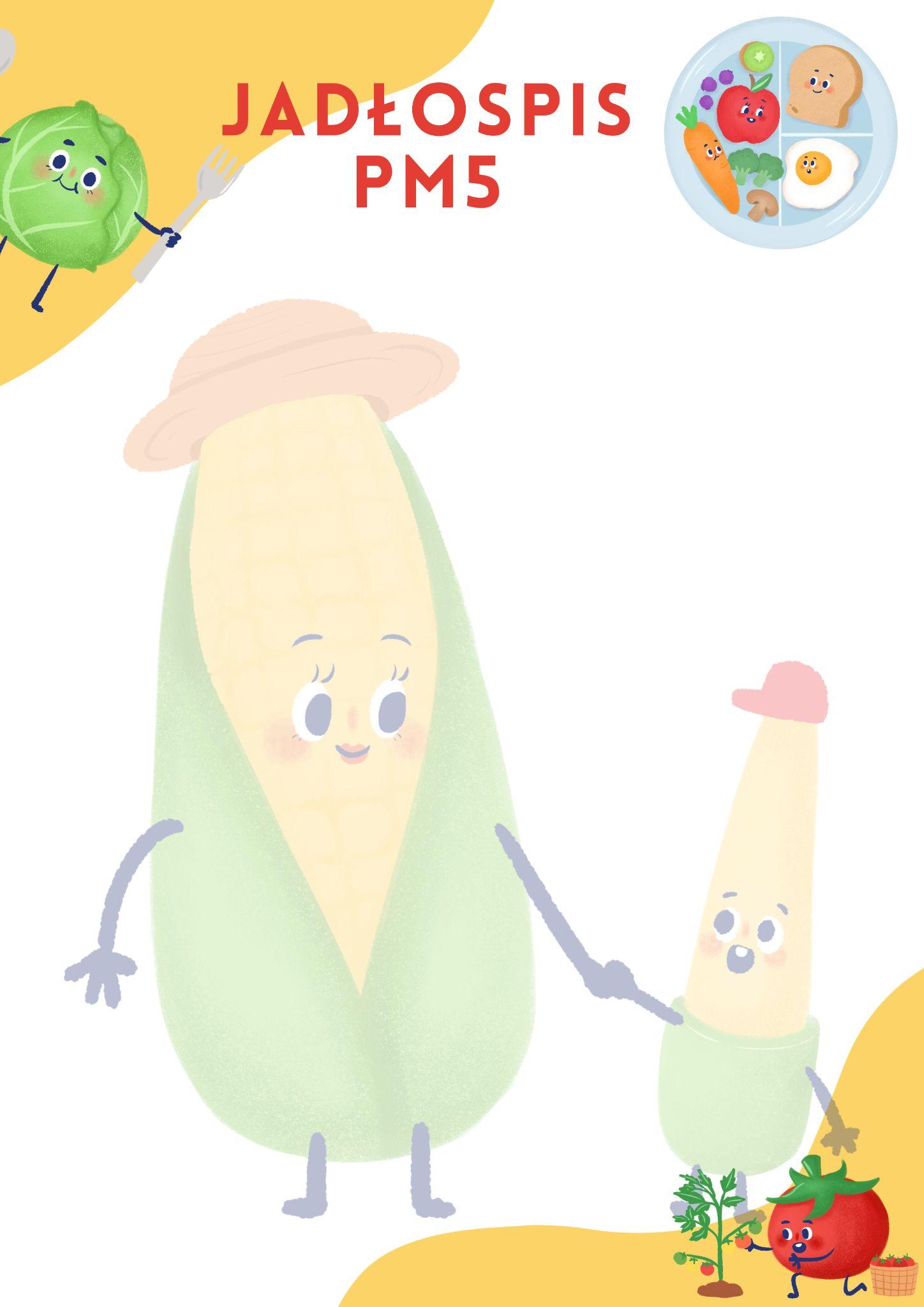      z  przyczyn niezależnych od przedszkola (np. brak dostępności produktu, gwałtownego spadku lub wzrostu frekwencji) jadłospis na dany dzień może ulec zmianie.dataśniadanieobiadpodwieczorek15.04.2024r.poniedziałekpieczywo pszenno żytnie z masłem82%60/6g(5,13)pasta jajeczna 20g(2,5)serek ziarnisty 20g (5)dodatek warzywnykakao na mleku 3,2% 150ml(5)herbata owocowo ziołowaogórkowa z ryżem 250 ml (5,9)paluszki rybne 2 szt (9,10)ziemniaki puree 100gmarchew mini na parze 70gkompot z mieszanki owocowej 150ml ciasteczka owsiane z żurawiną 24g (13,14)soczek mandarynkowy 200ml16.04.2024r.wtorekrogalik z masłem82%60/9g(5,13)serek waniliowy 150g (5)bakalie mix (7)herbata owocowo ziołowakrem z zielonych warzywz ziołowymi grzankami 250 ml (10,13)makaron penne z sosem carbonara 180g (2,5,13,)gruszka 1/2sztwoda z sokiem 150 mlwarzywa do chrupaniamarchew rzodkiewka papryka czerwona 80gwafle kukurydziane 20g17.04.2024r.środapieczywo pszenne, razowez masłem82% 60/9g(5,13,14)ser mozzarella                                                                                                                                                                                                          pomidory świeża bazylia 20g (5) mleko 3,2% z płatkami zbożowymi 150ml(5,13)herbata owocowo ziołowapomidorowa z makaronem na wywarze wołowym  250ml (5,10)pulpety z sosie koperkowym 60/20g (2,5,13)ziemniaki 100gsałatka z buraczków 80gwoda z sokiem 150mlgalaretka „bajka”z bitą śmietaną i bananem18.04.2024r.czwartekpieczywo pszenno żytniez  masłem82%60/6g(5,13)twarożek śmietankowy z ogórkiem  20g (5)wędlina śniadaniowa 15gdodatek warzywnykakao na mleku 3,2%150ml(5)herbata owocowo ziołowarosół z lanym ciastem 250 ml (2,5,10,13)potrawka z kurczaka z warzywami 90gryż na sypko 100gwoda z sokiem 150 mljogurt naturalny z granolą orzechową i kiwi 150g (5,7,13)19.04.2024r.piątekpieczywo pszenno żytniez masłem82%60/6g(5,13)pasta z ryby wędzonej 20g(9)ser żółty salami 10g (5)dodatek warzywnykawa inka z mlekiem 3,2%150ml(5)herbata owocowo ziołowawęgierska z papryką i pomidorami 250 ml (2,10,13)pierogi leniwe z masłem 120g (2,5,13)surówka z marchewki  jabłkaz rodzynkami 60gkompot z mieszanki owocowej 150 mldrożdżówka ze śliwką 60g (2,13)bawarka z miodem (5)150 ml